Dear Dr. Lee, I’d like to recommend Sylvester L. Carver for the role of assistant principal at Willow College. As the former principal of Elk Grove College, I had the pleasure of working alongside Sylvester for five years. During this time, I found him to be an exceptional administrator and a real asset to the institution. Besides assisting in supervising the teaching staff of 45 professors, Sylvester was able to easily manage a complex range of administrative responsibilities. He was often the first to come up with productive solutions to emerging challenges, and quickly gained the trust of our teaching staff and school board. Sylvester is also highly passionate about his role as an educator. He’s enthusiastic about building a sense of community around the school, and proactive in addressing feedback. An example of his commitment to students is our program to identify and provide support to at-risk students, which he spearheaded. Sylvester truly champions the needs of the students and faculty that he serves, and this makes him an outstanding leader. I’m confident that he’ll continue to have a significant positive impact in his future academic endeavors as well. Please reach out to me at [contact details] with any further questions about Sylvester’s qualifications and experience. Sincerely,Lei TingFormer Principal, Elk Grove College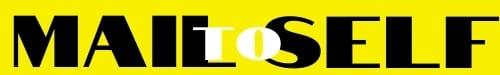 